Отчет о деятельности антитеррористической комиссии города Невинномысска за 4 квартал 2021 годаВ 4 квартале 2021 года под председательством главы города Невинномысска Миненкова М.А. проведено 2 заседания (одно из которых внеочередное) антитеррористической комиссии города Невинномысска, на которых рассматривались следующие вопросы:1. О мерах по обеспечению антитеррористической и противопожарной безопасности в период подготовки и проведения новогодних и рождественских праздничных мероприятий.2. О состоянии работы по повышению уровня антитеррористической защищенности объектов топливно-энергетического комплекса на территории города Невинномысска. 3. О ходе реализации мероприятий Комплексного плана противодействия идеологии терроризма в Российской Федерации на 2019-2023 годы в 2021 году. 4. О ходе выполнения решений АТК Ставропольского края, АТК города Невинномысска в 2021 году и утверждении плана работы антитеррористической комиссии города Невинномысска на 2022 год.5. О состоянии антитеррористической защищенности социальных объектов (образования, культуры, здравоохранения, спорта, мест массового пребывания людей и других).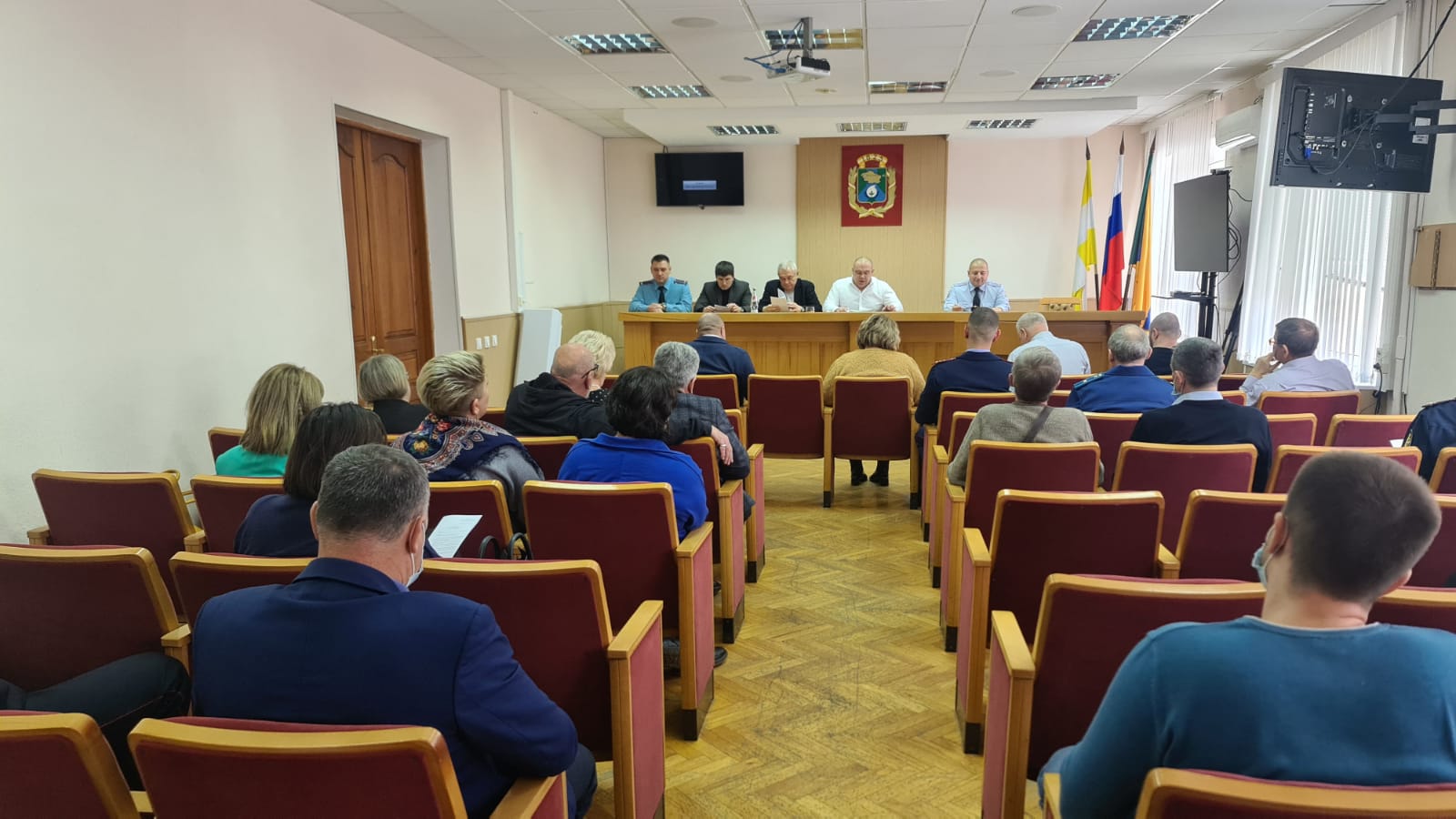 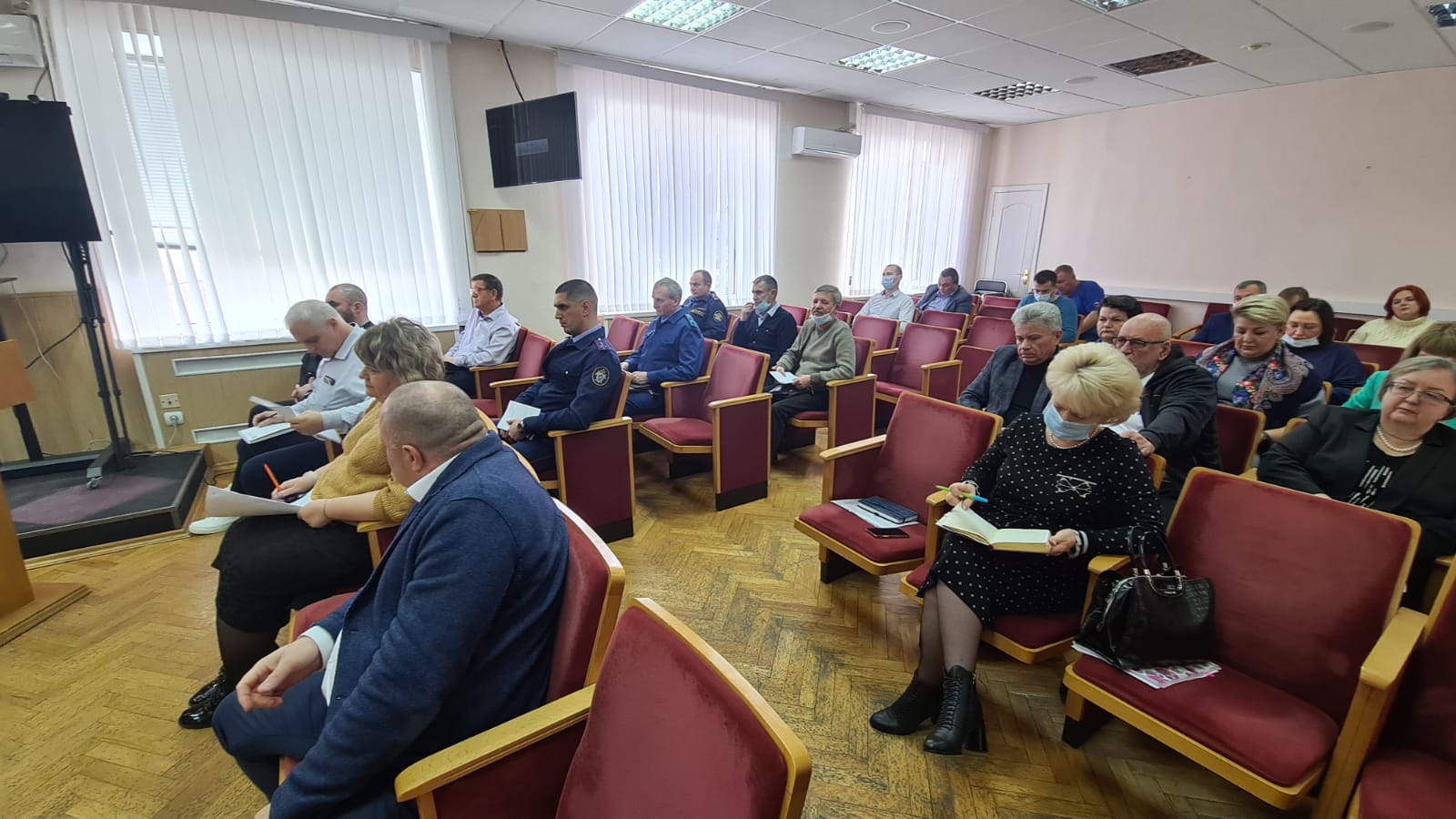 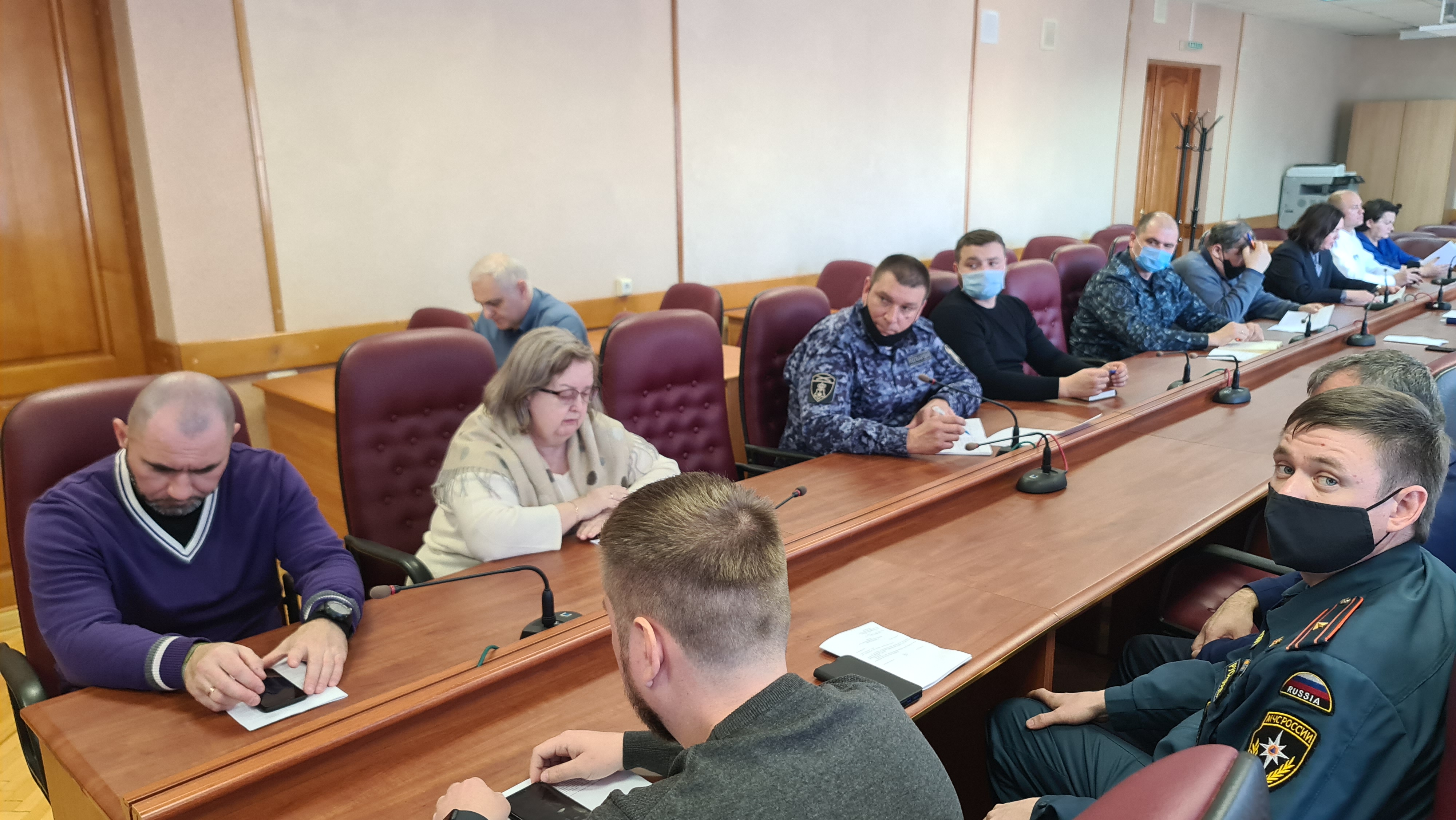 По данным вопросам были заслушаны представители ФСБ, МВД,  администрации города Невинномысска, руководители образовательных организаций среднего профессионального образования и другие. По итогам заседания выработан комплекс предупредительно-профилактических мер антитеррористического характера.отдел общественной безопасности администрации города Невинномысска